	Name		: Daesy Anastasia Firsty	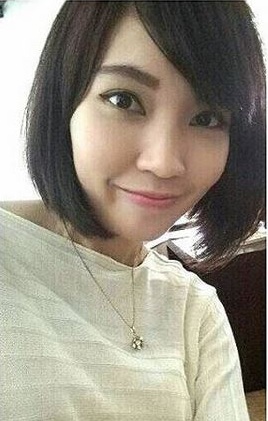 	Date Of Birth	: December 19th 1989	Address		: Jl Taman Apel VIII Rt 010/003 No. 110				  Tg. Duren Utara 3E Jakarta Barat 11470	Marital Status	: Single	Reiligion		: Moslem	Nationality	: Indonesian	Mobile Phone	: 088212258354	E-mail		: dafirstyf89@gmail.com1996 – 2002	: 01 Elementary, Jakarta2002 – 2005	: 89 Junior High School, Jakarta2005 – 2008	: 112 High School, JakataJune 2011 – June 2012 Customer Service Associationat PT Giordano IndonesiaServing customers with excellent serviceIncrease sales of productimprove the consumer appeal of productsEnsure customers know about new productsNovember 2013 – February 2014Marketing Communication Internship at Kontan Business and Investment MediaPlanning events to gain more readerControlling and updating social media (facebook, twitter)Controlling membershipUpdating kontan newspaper on scoop for saleAugust 2015 - PresentFinance Administration Staff at PT Waskita Karya Persero, TbkKeeping accounts, including supporting documents and book-keeping records.Implementing all other specific financial procedures, such as monitoring cash flow, paying salaries and tax, and making payments to suppliers.Languages	: Bahasa Indonesia			  EnglishGood adaptationFast learnerHard working Able to work invidual or teamGood communicationPrograms	:  Microsoft Excel, Power Point, Word, 					   PhotoshopInternet Literate